Everyday Safety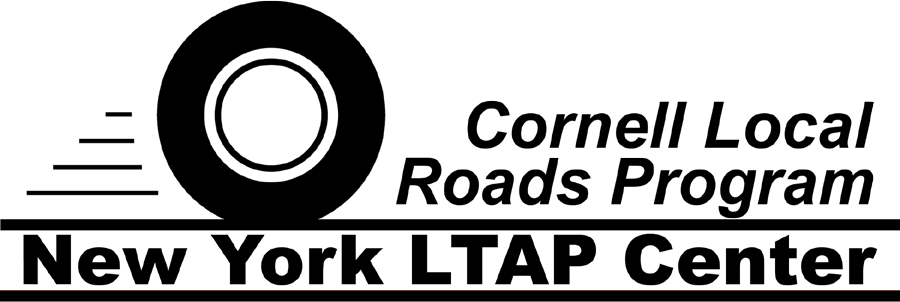 Tailgate TalksBlood and Bodily Fluid SafetyThis Everyday Safety Tailgate Talk was originally published as part of the February 2017training series “The Safety Pins” by Phillip E. Spiezio, Washington County Safety OfficerBLOODBORNE PATHOGENS AND OTHER BODILY FLUID EXPOSURE OVERVIEWBlood or other bodily fluids may contain infectious organisms that can cause diseases such as Hepatitis B, C, and HIV. If blood or other bodily fluids comes in contact with the eyes, mouth, skin, mucous membranes or through a needle stick immediate action is required. Washing exposed area thoroughly, reporting the incident to your supervisor and seeking medical attention are all required actions.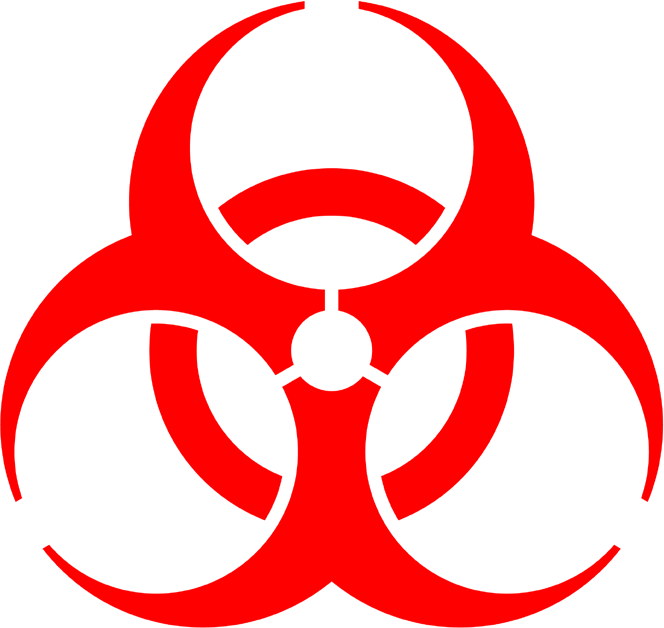 Always assume blood is infectiousAvoid contact with potentially infectious materialFollow all infection control protocolsWear your personal protective equipment—alwaysFollow good hygiene—frequently wash handsIf you must handle a sharp object then use equipment such as forcepsReport any exposures immediately to your supervisorDecontaminate surfaces and materials that have been used to handle, store or temporary place objects that may have come in contact with blood or PIMs. Apply disinfectants (e.g. chlorine bleach solution, Lysol and other EPA-recommended disinfectants) on tools and surfaces. Observe proper precautions when discarding regulated wastes, contaminated sharps and containers.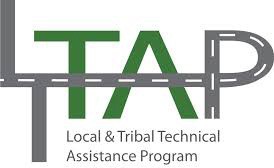 Action Item:According to the 29CFR 1910.1030 or OSHA’s Bloodborne Pathogens Standard, employers should develop an exposure control plan to eliminate or minimize occupational exposure to potentially infectious body fluids.Related Topics:Resources and References:CDC Blood safety webpage URL:https://www.cdc.gov/bloodsafety/index.htmlOSHA Bloodborne Pathogens and Needle Stick Prevention webpage URLhttps://www.osha.gov/SLTC/bloodbornepathogens/recognition.htmlOSHA 29CFR 1910.1030 Reference Guidehttps://www.osha.gov/SLTC/bloodbornepathogens/bloodborne_quickref.htmlDate: 	/ 	/ 	“Blood and Bodily Fluids Safety” Sign In Sheet:Name:	Signature: